SerbiaSerbiaSerbiaSerbiaOctober 2024October 2024October 2024October 2024MondayTuesdayWednesdayThursdayFridaySaturdaySunday12345678910111213Yom Kippur1415161718192021222324252627World War II Serbian Victims Remembrance Day28293031NOTES: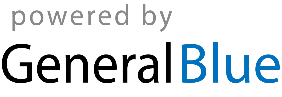 